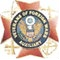 National Auxiliary Member of the Year Award Nomination Form Do you know an Auxiliary Member that has gone above and beyond to assist Veterans and their families between July 1, 2023 and April 15, 2024 Criteria: They must be in good standing and NOT have a lapsed membership in the 2023-2024 year.  They MUST NOT be an Auxiliary, District or Department President.  Please submit form to PDP Ruth Huber at 9511 Bucktooth Run Rd., Little Valley, NY 14755 no later than April 10, 2024 and submit a copy to Rose Green wecareaboutvets@gmail.com. Name: ___________________________________________________________________ Address: _________________________________________________________________ ________________________________________________________________________ Phone Number: __________________________ Auxiliary Name: ___________________________________________________________ Auxiliary Number: ________________________ Please Describe what the member has done below: (use additional sheets if necessary) ________________________________________________________________________________________________________________________________________________________________________________________________________________________________________________________________________________________________________________________________________________________________________________________________________________________________________________________________________________________________________________________________________________________________________________________________________________________________________________________________________________________________________________________________________________________________________________________________________________________________________________________________________________________________________________________________________________________________________________________________________________________________________________________________________________________________________________________________________________________________________________________________________________________________________________________________________________________________“Light the Flame of Hope for Our Veterans” while we are “Banding Together for Our Veterans” 